East Cork Golf Club – US Masters Buster Augusta National (April 11th to April 14th)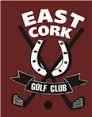 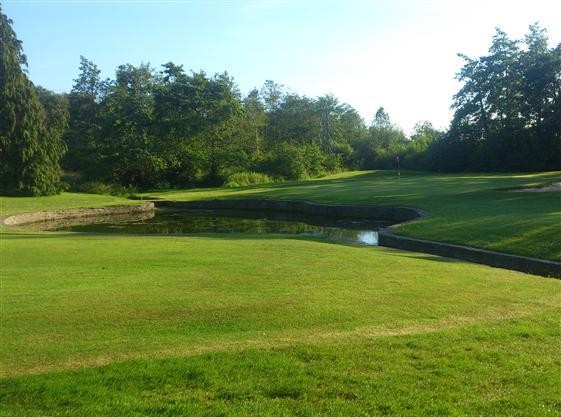 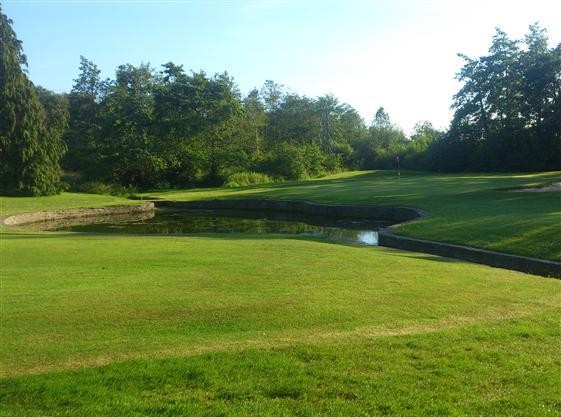 Prizes: 1st Place €400. 2nd Place €250. 3rd Place €150. 4th + 5th Place €100 each, PLUS a variety of spot prizes.Daily updates will be available on the East Cork Golf Club Facebook Page** Note: In the event that one of your players does not participate, the competition committee will automatically assign the top ranked next available player for youYOUR PREDICTIONSYOUR PREDICTIONSYOUR DETAILSYOUR DETAILSGolfer 1:NameGolfer 2:PhoneGolfer 3:ECGC RepGolfer 4:Golfer 5:Top European:Winning Score:Competition Points Scoring:Each Golfer that makes the cuLowest Daily ScoreTop EuropeanWinnerRunner UpThirdFourthFiftht	20PTS 30PTS40PTS100PTS70PTS50PTS40PTS30PTSLast 6 winners of US ftasters:2018: Patrick Reed, -152017: Sergio Garcia, -92016: Danny Willet, -52015: Jordan Spieth, -182014: Bubba Watson, -82013: Adam Scott, -9US Masters Entrants @ Mar 6th 2019US Masters Entrants @ Mar 6th 2019US Masters Entrants @ Mar 6th 2019US Masters Entrants @ Mar 6th 2019US Masters Entrants @ Mar 6th 2019US Masters Entrants @ Mar 6th 2019NameOddsOddsNameOddsJohnson, Dustin12Oosthuizen, Louis100Bling, Devon500McIlroy, Rory12Li, Haotong100Rebula, Jovan500Woods, Tiger15Simpson, Webb110Kanaya, Takumi500Rose, Justin15Poulter, Ian140O'Connell, Kevin500Thomas, Justin17Stenson, Henrik140Ortiz, Alvaro500Spieth, Jordan18Hatton, Tyrrell160Hovland, Viktor500Rahm, Jon20Kim, Si Woo170Cink, Stewart500Fowler, Rickie25Cabrera-Bello, Rafael180Stanley, Kyle500Koepka, Brooks25Howell III, Charles190Kim, Michael600DeChambeau, Bryson25Willett, Danny190Bjerregaard, Lucas600Day, Jason30Hoffman, Charley200Tway, Kevin700Casey, Paul40Bradley, Keegan200Long, Adam750Watson, Bubba40Fitzpatrick, Matthew200Na, Kevin750Scott, Adam40Johnson, Zach200Kizzire, Patton800Finau, Tony40Olesen, Thorbjorn200Immelman, Trevor800Mickelson, Phil45Aphibarnrat, Kiradech200Couples, Fred850Matsuyama, Hideki50Wallace, Matt200Cabrera, Angel1000Fleetwood, Tommy50Noren, Alex210Singh, Vijay1000Leishman, Marc50Grace, Branden220Langer, Bernhard1000Reed, Patrick50Schwartzel, Charl220Lyle, Sandy1000Smith, Cameron50Horschel, Billy230Mize, Larry1000Schauffele, Xander55Snedeker, Brandt300Olazabal, Jose Maria1000Molinari, Francesco60Lowry, Shane300Kodaira, Satoshi1000Garcia, Sergio65Holmes, JB300Weir, Mike1000Kuchar, Matt80Pepperrell, Eddie300Woosnam, Ian1000Cantlay, Patrick90Walker, Jimmy400O'Meara, Mark1000Woodland, Gary90Kaymer, Martin420